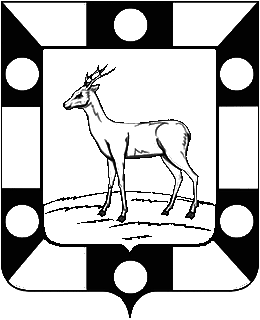 РОССИЙСКАЯ ФЕДЕРАЦИЯ
САМАРСКАЯ ОБЛАСТЬМУНИЦИПАЛЬНЫЙ РАЙОН ВолжскийСОБРАНИЕ ПРЕДСТАВИТЕЛЕЙ СЕЛЬСКОГО ПОСЕЛЕНИЯ Курумочвторого созыва                                                     РЕШЕНИЕ «19» ноября  2014 г.                  		                                  № 156/76О НАЛОГЕ НА ИМУЩЕСТВО ФИЗИЧЕСКИХ ЛИЦРуководствуясь Федеральным законом от 06.10.2003г. № 131-ФЗ    «Об общих принципах организации местного самоуправления в Российской Федерации»,  статей 12, 15 части первой и главы 32 части второй Налогового кодекса Российской Федерации, на основании Земельного кодекса Российской Федерации, Федеральным законом от 27.07.2010 г. № 229-ФЗ «О внесении изменений в отдельные законодательные акты Российской Федерации», Устава сельского поселения Курумоч муниципального района Волжский Самарской области, Собрание представителей сельского поселения Курумоч муниципального района Волжский Самарской области РЕШИЛО:1. Установить на территории сельского поселения Курумоч муниципального района Волжский Самарской области  налог на имущество физических лиц и определить ставки налога в зависимости от кадастровой стоимости объектов налогообложения в следующих размерах:2. Признать утратившим силу Решение Собрания представителей сельского поселения Курумоч муниципального района Волжский Самарской области № 116/50 от 30.01.2014г «Об установлении и введении в действие на территории сельского поселения Курумоч  земельного налога».3. Настоящее Решение вступает в силу с 1 января 2015 года, но не ранее чем по истечении одного месяца со дня его официального опубликования и не ранее 1-го числа месяца налогового периода по налогу на имущество физических лиц.Глава сельского поселения Курумоч				О.Л. КатынскийКияйкина 9989361Вид объекта налогообложенияСтавка налогаЖилые дома;жилые помещения;объекты незавершенного строительства в случае, если проектируемым назначением таких объектов является жилой дом;единые недвижимые комплексы, в состав которых входит хотя бы одно жилое помещение (жилой дом);гаражи и машино-места;хозяйственные строения или сооружения, площадь каждого из которых не превышает 50 кв.м и которые расположены на земельных участках, предназначенных для ведения личного подсобного, дачного хозяйства, огородничества, садоводства или индивидуального жилищного строительства.0,3 процентаОбъекты налогообложения, включенные в перечень, определяемый в соответствии с пунктом 7 статьи 378.2 Налогового кодекса Российской Федерации;объекты налогообложения, предусмотренные абзацем вторым пункта 10 статьи 378.2 Налогового кодекса Российской Федерации;объекты налогообложения, кадастровая стоимость каждого из которых превышает 300 млн. рублей2 процентаПрочие объекты0,5 процента